Die Zähne:Das Dauergebiss (Erwachsene) und das Milchgebiss (Kinder):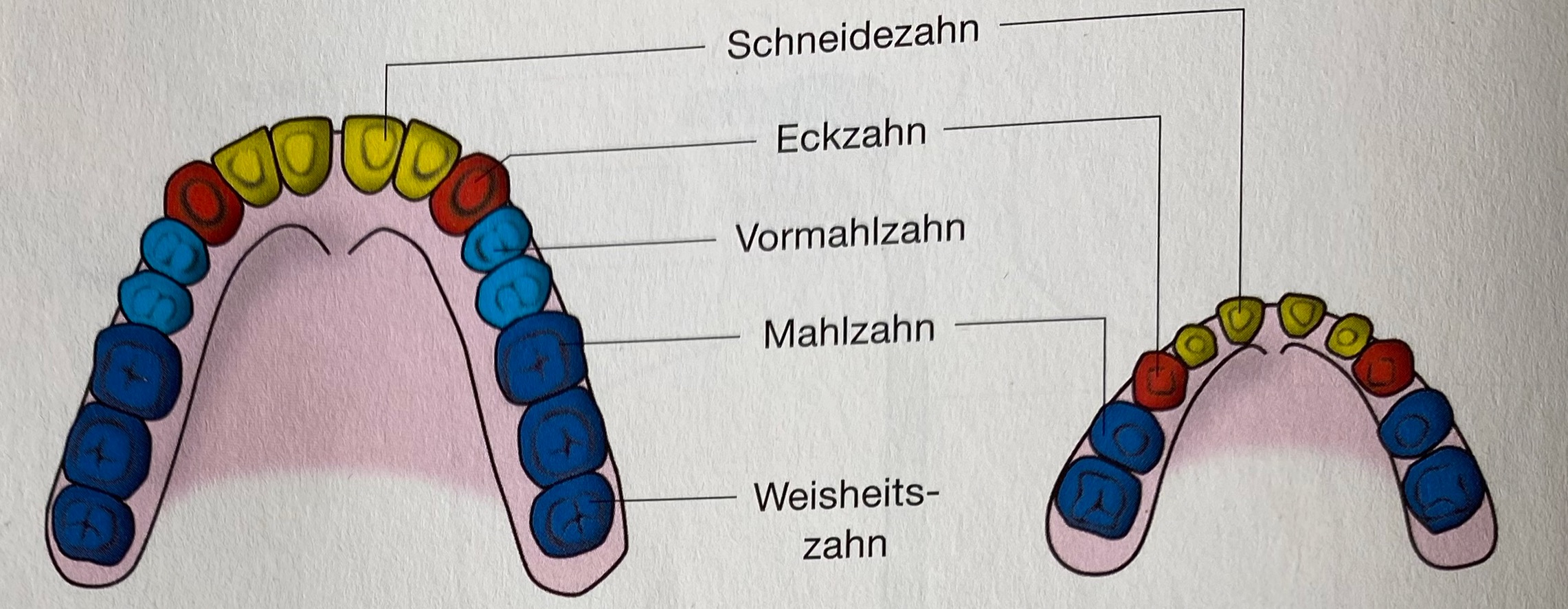 Der Aufbau eines Zahnes: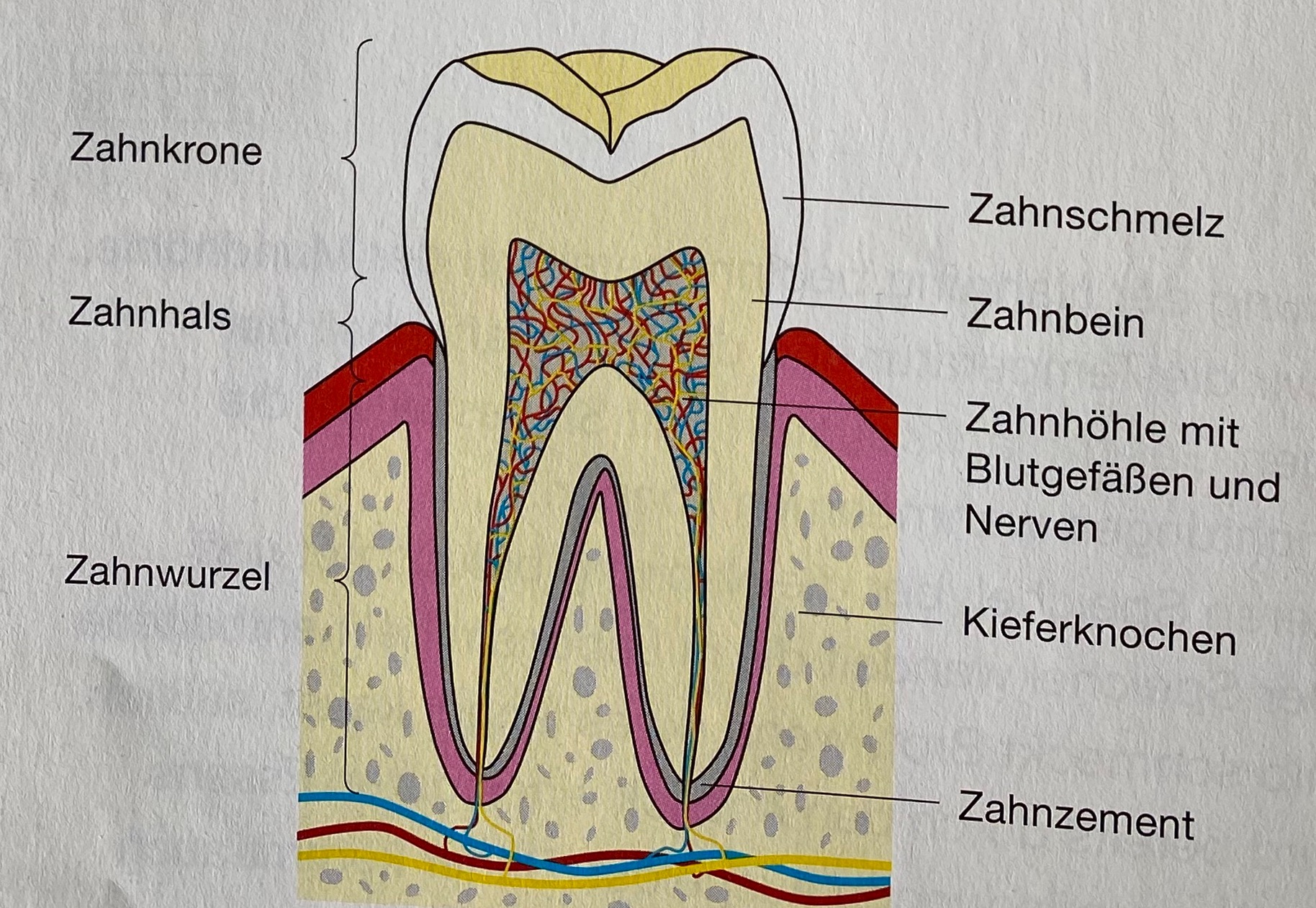 